Publicado en Sevilla el 22/06/2022 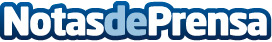 Crean un nuevo modelo de ciudad para mitigar los efectos del calorTejados Rústicos se hace eco de la información aportada por el diario El País sobre los nuevos modelos de ciudad adaptadas al efecto invernaderoDatos de contacto:Tejados Rústicos95 570 10 81Nota de prensa publicada en: https://www.notasdeprensa.es/crean-un-nuevo-modelo-de-ciudad-para-mitigar Categorias: Bricolaje Interiorismo Jardín/Terraza Construcción y Materiales http://www.notasdeprensa.es